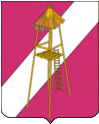 АДМИНИСТРАЦИЯ СЕРГИЕВСКОГО СЕЛЬСКОГО ПОСЕЛЕНИЯКОРЕНОВСКОГО РАЙОНАПОСТАНОВЛЕНИЕ16 июля 2015 года                                                                                           № 144ст. СергиевскаяО внесении изменений в постановление администрации Сергиевского сельского поселения Кореновского района от 01 июня 2015 года № 112 «Об утверждении состава комиссиипо проведению торгов по продаже земельных участков или права на заключение договоров аренды земельных участков»В соответствии с произошедшими в администрации Сергиевского сельского поселения Кореновского района кадровыми изменениями:          1. Внести изменения в постановление администрации Сергиевского сельского поселения Кореновского района от 01 июня 2015 года № 112 «Об утверждении состава комиссии по проведению торгов по продаже земельных участков или права на заключение договоров аренды земельных участков», изложив приложение в новой редакции (приложение).2. Контроль за выполнением настоящего постановления возложить на начальника финансового отдела Сергиевского сельского поселения Кореновского района Л.Г.Бундюк.3. Постановление вступает в силу со дня его подписания.Глава Сергиевскогосельского поселенияКореновского района                                                                             С.А. БасеевС О С Т А Вкомиссии по проведению торгов по продажеземельных участков или права на заключение договоров арендыземельных участковЧлены комиссии:Начальник финансового отделаадминистрации Сергиевскогосельского поселенияКореновского района                                                                         Л.Г. БундюкПРИЛОЖЕНИЕУТВЕРЖДЕНпостановлением администрации Сергиевского сельского поселения Кореновского районаот  16.07.2015 № 144Бундюк Людмила Григорьевна Начальник финансового отдела администрации Сергиевского сельского поселения Кореновского района, председатель комиссииСаркисян Анастасия Владимировнаведущий специалист финансового отдела администрации Сергиевского сельского поселения Кореновского района, заместитель председателя комиссииБакуменко Ольга Валерьевна специалист первой категории финансового отдела, администрации Сергиевского сельского поселения Кореновского района,секретарь комиссии РохманкаЕкатерина Алексеевнаспециалист первой категории общего отдела администрации Сергиевского сельского поселенияХахуцкая Наталия Владимировнаспециалист первой категории финансового отдела администрации Сергиевского сельского поселения